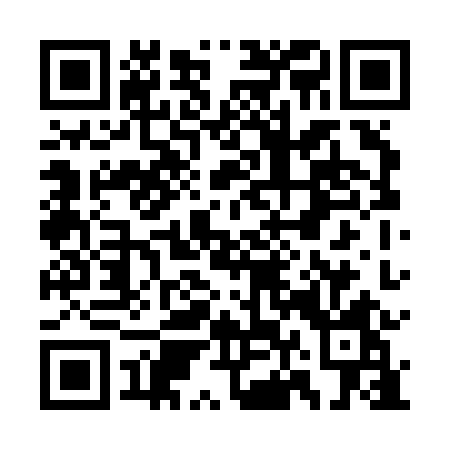 Ramadan times for Lipowiec Podborny, PolandMon 11 Mar 2024 - Wed 10 Apr 2024High Latitude Method: Angle Based RulePrayer Calculation Method: Muslim World LeagueAsar Calculation Method: HanafiPrayer times provided by https://www.salahtimes.comDateDayFajrSuhurSunriseDhuhrAsrIftarMaghribIsha11Mon4:074:076:0311:493:395:375:377:2612Tue4:044:046:0011:493:415:395:397:2813Wed4:014:015:5811:493:425:415:417:3014Thu3:593:595:5511:483:445:425:427:3215Fri3:563:565:5311:483:455:445:447:3416Sat3:543:545:5111:483:475:465:467:3617Sun3:513:515:4811:483:485:485:487:3818Mon3:483:485:4611:473:505:505:507:4019Tue3:453:455:4311:473:515:525:527:4220Wed3:433:435:4111:473:535:535:537:4521Thu3:403:405:3911:463:545:555:557:4722Fri3:373:375:3611:463:565:575:577:4923Sat3:343:345:3411:463:575:595:597:5124Sun3:323:325:3111:453:596:016:017:5325Mon3:293:295:2911:454:006:026:027:5526Tue3:263:265:2711:454:016:046:047:5827Wed3:233:235:2411:454:036:066:068:0028Thu3:203:205:2211:444:046:086:088:0229Fri3:173:175:1911:444:056:106:108:0430Sat3:143:145:1711:444:076:116:118:0731Sun4:114:116:1512:435:087:137:139:091Mon4:084:086:1212:435:097:157:159:112Tue4:054:056:1012:435:117:177:179:143Wed4:024:026:0712:425:127:197:199:164Thu3:593:596:0512:425:137:207:209:195Fri3:563:566:0312:425:157:227:229:216Sat3:533:536:0012:425:167:247:249:247Sun3:493:495:5812:415:177:267:269:268Mon3:463:465:5612:415:187:277:279:299Tue3:433:435:5312:415:207:297:299:3110Wed3:403:405:5112:415:217:317:319:34